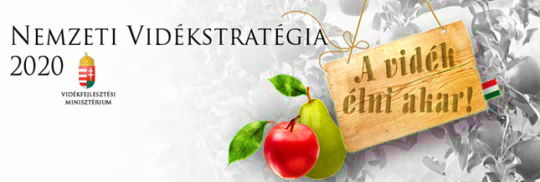 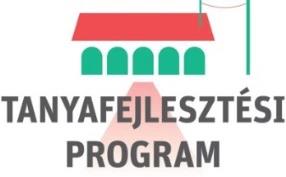 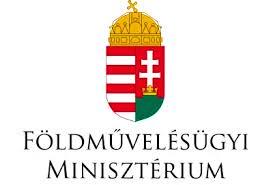 MEGHÍVÓ A Földművelésügyi Minisztérium tisztelettel meghívja ÖntA 2016. évi TANYAFEJLESZTÉSI PROGRAMOT BEMUTATÓRENDEZVÉNYÉREHelyszín: Földművelésügyi Minisztérium, Darányi Ignác terem (1055 Budapest, Kossuth Lajos tér 11.) 	Időpont: 2016. május 17. (kedd), 9:30 –15:00Program:9.30 – 10.00 Regisztráció10.00 Megnyitó / A Tanyafejlesztési Program eddigi eredményeiV. Németh Zsolt Földművelésügyi Minisztérium, környezetügyért, agrárfejlesztésért és hungarikumokért felelős államtitkár10.15 A 2016. évi Tanyafejlesztési Program Szakáli István Loránd Földművelésügyi Minisztérium, agrárfejlesztésért és hungarikumokért felelős helyettes államtitkár10.35 A 2016. évi tanyafejlesztési pályázatok értékelési szempontjaiDr. Szabó Mátyás Földművelésügyi Minisztérium, Agrárfejlesztési Főosztály, főosztályvezető	10.55 Tanyafejlesztés a Vidékfejlesztési ProgrambanDr. Viski József Miniszterelnökség, agrár-vidékfejlesztési programokért felelős helyettes államtitkár11.15. Kérdések és válaszok12.00 EbédA délutáni előadások szakmai moderátoraDr. Mezőszentgyörgyi Dávid Herman Ottó Intézet, főigazgató13.00 Gyakori hibák a Tanyafejlesztési Program pályázatának benyújtásakorDr. Brandt Sára Herman Ottó Intézet, Kiemelt Programok és Fejlesztések Igazgatósága, igazgató13.20 Legfontosabb tudnivalók a tanyapályázatok adminisztratív lépéseiről, a projekt megvalósításáról, a fenntartási kötelezettségekrőlDanics Kata Herman Ottó Intézet, Pályázatkezelési Osztály, osztályvezető13.40 Kérdések és válaszok14.30 A program zárásaA konferencián való részvétel ingyenes, azonban regisztrációhoz kötött. Részvételi szándékát kérjük, jelezze a tanyaindito@fm.gov.hu e-mail címen 2016. május 10-ig. Továbbá felhívjuk a kedves meghívottak figyelmét, hogy a helyszín korlátos befogadó képessége miatt a jelentkezést a regisztráció sorrendjében tudjuk csak elfogadni.